Charter Posts Broadband, Mobile Gains And Higher IncomeCharter Communications added 57,000 home internet subscribers and reported greater income year-to-year in the third quarter, as programming costs fell by almost 10%. Residential mobile lines grew by 577,000, compared to 382,000 in the 2022 period, and mobile revenue increased 33.8%.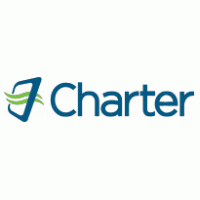 Next TV/Broadcasting+Cable 10/27/23https://www.nexttv.com/news/charter-earnings-rise-despite-losing-320000-video-subs?utm_term=A25693A1-51B6-4112-BDE4-56BD420E983F&lrh=118ef759fa30c9f241e56a8fad187fca3c60b618fcbe1c6663d5bdf5bf126316&utm_campaign=3E572E13-3FBC-11D5-AD13-000244141872&utm_medium=email&utm_content=D88F6D9F-C1F8-4030-9FEA-9C760D187801&utm_source=SmartBrief